IMHA Board of Directors Meeting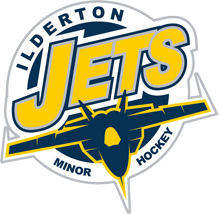 				          Tuesday, March 7, 2017					    MINUTES – Approved April 5, 2017Directors in AttendanceChris Dixon				Brian HesseelsPaul Walkom				Mike HardingScott York				Jason BearBrian Brown				John Guy UrbshottSue Lidbetter				Rob AndrewsTichelle Schram				Craig LittleGrant McNairBH made a motion to accept the minutes from Feb. 7.  2nd by BB. Carried ACTION - TS will post a reminder of the AGM on the website with nomination forms attached.ACTION - TC to post information on the website for the upcoming annual banquet.SY – Attended the Shamrock meeting.  Thamesford will not be running a Shamrock league next season.  MT. Brydges will be moving up to BB division.  There was also discussion regarding the Midgets, instead of playoffs, doing a tournament. Committee looking into this as an option.  SY has all the medals to give to appropriate coaches for playoffs.  The Regional director of OMHA is not going to renew his position but will mentor the new person filling the role.  No new information regarding determining club’s boundaries to share at this time.  ACTION - On behalf of IMHA, BH/SY will present a motion to the OMHA to change to the age of midget hockey to only include 2 years.  All 3rd year players would then go to the Juvenile league.CD registered 2 teams to Mite/Tyke Hockey Jamboree at Budweiser Gardens – The 2 teams that attended really had a great experience.CD - Received Tim bit hats to give to Mite/Tyke teams. There were a few extras, which were given to the 2 Novice girls’ teamCD – was asked to look into Hair buffs for the girl’s teams.   Pete Sports gave us a cost of $6.43 each.  CD will look into this as an option for next year for the girls.  Suggestion was made to purchase 100 for the girl’s teams.SL – The on - line registration is almost setup with the credit card company.  There will be the option of 3 payment installments and a late fee charged after April 30th.  Sue is still determining how to handle the fundraising fee.  Paper registration will continue to be an option again this season.  Further discussion will occur at next meeting.  SL – The Annual banquet will be using Bloomers for the meat on a bun option for the adults.  The quote received is $ 885 for meat and buns.  The Bloomfield family has been offered 30 fundraising credits if they want to donate the meat.  MH has donated the hotdogs for the kids from Remark.  There will be a $15 charge per family at the doorSL – Banquet awards - Jen Leclair was contacted and she does not want to give out the award personally this year.  She wants the award in her husband’s name to continue. SL will order and engrave all the awards.  BB has sent out a request to all coaches for the nominations for each award.  BB will bring these names to the next meeting for voting.BH - OMHA - no IMHA teams made the finals this year. We can then give up our Huron park ice.PW - gave update on all the girl’s teams, many of which are going in the finals.  Therefore, they will be keeping the majority of their scheduled ice right up to end of March - ACTION - PW to post on IMHA website the teams going to provincials and finalsPW – Has been informed that the Bantam C budget is almost done.  PW will write a letter to the coach, informing him that whatever funds that were fundraised by families will be given back to each family.RA - Gate money is down significantly this year, most likely due to no teams making the OMHA finals. 600 games were assigned.JB – The All-star game will be held on March 25 with 10 players attending. At the LM meeting, he will need a cheque for $250 to cover costs of the jerseys.JB - updated what teams were in the finals for their divisionsJB -  will put an update on the IMHA websiteJB – The Midget Blue team received another 7 game suspension. The family and coaches are requesting an OMHA review to decrease the suspension to 3 games - JB will contact the OMHA rep regarding this issue.JB /MH/CD shared the plan for next year’s Mite/ Tyke cross ice development plan.  They feel it is definitely the way to go, as many other centres are already implementing this system.  With this plan, you can have more skaters on the ice at once, with 3 different development stations.  Suggestion was also to divide skaters up into 6 teams of 10 players each.  They also feel it is important to have the Mite/Tyke skaters on the ice for 2 hours each week.  This system will be mandated for all coaches to use.   A motion was made to proceed with this Mite/Tyke development plan, playing games only within IMHA. 2nd - Carried. ACTION – JB will distribute a letter to all the present Mite & Tyke coaches to share with their current players, outlining next year’s plan.  ACTION – JB will also post this information onto the IMHA website JB suggested we purchase the ice dividers which will cost $6600 for 2 sets.  There is an opportunity for sponsorship as there are advertising inserts.  These dividers will be stored in the equipment room.  CD will also look into practice jerseys via the Timbit jerseys which come in many colours.BB – shared on behalf of TC that the community centre is booked for the Annual Banquet, insurance is arranged and they are using the same template as last year for the awards.  Deadline for the nominations of awards from the coaches is March 20. BB –shared on behalf of  TC - fundraising credits are up to date on the website, including the banquet, so he will let Craig know regarding fundraising chequesGM - no reportsTS - Reviewed the minutes from the past season to ensure there were no recommendations to alter our constitution.  No changes are required.JGU – one of our sponsors is not paying his 3rd year of sponsorship, therefore these sponsorship bars will be removed from the jerseys.CL – shared that our account balances are adequate to cover our anticipated operating costs, plus the increase of ice rentals and the additional cost of on-line registration.  RA made a motion to keep registration fee the same for next year - PW - 2nd - Carried. MH made a motion that the registration for our new Mite/Tyke program be $400 per skater.  2nd by JB.  CarriedNext meeting - April 4 at 7:00BH Made a motion to adjourn meeting. 2nd MH - Carried